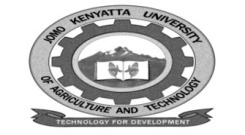 W1-2-60-1-6JOMO KENYATTA UNIVERSITY OF AGRICULTURE AND TECHNOLOGYUNIVERSITY EXAMINATIONS 2018/2019YEAR III SEMESTER I  SPECIAL/SUPPLEMENTARY EXAMINATION FOR THE DEGREE OF BACHELOR OF SCIENCE IN HUMAN NUTRITION AND DIETETICSAFD 2105:  HUMAN PHYSIOLOGYDATE: JUNE  2019                                                                                     TIME: 2  HOURSINSTRUCTIONS:  Attempt all questions in section A and any two questions in section B.SECTION A 1.	Draw a well labeled diagram of a nephron.					(6 marks)2.	Explain why a person who lives in the desert makes very concentrated  urine.												(6 marks)3.	Explain the functions of growth hormones.					(6 marks)4.	Define physiologic  dead space and anatomic dead space.  Give an example.(6 marks)5.	Illustrate the  action potential of cardiac muscle.				(6 marks)SECTION B1.	Discuss the types of muscles and the adaptation for each.			(20 marks)2.	Describe the autonomic nervous system effects  in the body.		(20 marks)3.	Discuss digestion and absorption of carbohydrates.				(20 marks)